ПРЕДСТАВИТЕЛЬНОЕ СОБРАНИЕСУДЖАНСКОГО РАЙОНАКУРСКОЙ ОБЛАСТИРЕШЕНИЕот 2 марта 2023 года №327О дате проведения ежегодного отчета Главы Суджанского района Курской области перед Представительным Собранием Суджанского района Курской области000В соответствии со статьей 36 Федерального закона от 06.10.2003 №131-ФЗ «Об общих принципах организации местного самоуправления в Российской Федерации» (с последующими изменениями и дополнениями), частью 4.1 статьи 20 Устава муниципального района  «Суджанский район» Курской области, решением Представительного Собрания Суджанского района Курской области от 20.02.2019 года №424 «Об утверждении Порядка проведения ежегодного отчета Главы Суджанского района Курской области перед Представительным Собранием Суджанского района Курской области», Представительное Собрание Суджанского района Курской области РЕШИЛО:1. Провести ежегодный отчет Главы Суджанского района Курской области перед Представительным Собранием Суджанского района Курской области 20 апреля 2023 года в 10.00 по адресу: г. Суджа, ул. Ленина, 3 (зал заседаний Администрации района).2. Настоящее решение вступает в силу со дня его подписания и подлежит официальному опубликованию на официальном сайте Администрации Суджанского района Курской области в сети Интернет.Заместитель ПредседателяПредставительного Собрания Суджанского района Курской области                                      Н. М. СластёновГлава Суджанского района       Курской области                                                                            А. М. Богачёв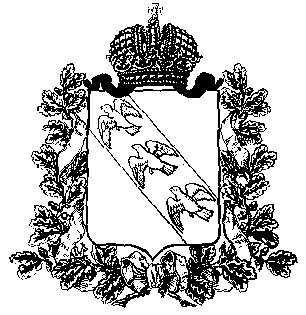 